Publicado en Ciudad de México  el 02/03/2021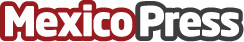 Gigante Grupo Inmobiliario contribuye a establecer clínica veterinaria y quirófano para animales de compañíaCuenta con equipo especializado y quirófano para esterilización de gatos y perros. La Unidad de Negocios de Grupo Gigante hace una donación de 1.9 mdp. Forma parte de las medidas de mitigación en la Alcaldía correspondienteDatos de contacto:FWD CONSULTORES SC54889088Nota de prensa publicada en: https://www.mexicopress.com.mx/gigante-grupo-inmobiliario-contribuye-a Categorías: Inmobiliaria Veterinaria Mascotas Ciudad de México http://www.mexicopress.com.mx